Mae sylwadau gan y cyhoedd ar gynigion cynllunio’n cael eu hannog a’u croesawu, ai ynghylch ddatblygiadau bychan fel ymestyn tai neu ynghylch datblygiadau mawr a fyddai'n effeithio ar ardal gyfan.  Mae’r dudalen hon yn egluro'r ffordd orau i chi gyflwyno eich sylwadau ar geisiadau cynllunio er mwyn iddyn nhw gael eu hystyried cyn bod penderfyniad ffurfiol yn cael ei gymryd a sut y gallwch gyfrannau at y broses o benderfynu, Y Broses YmgynghoriPan fydd cais cynllunio’n cael ei gyflwyno, byddwn yn ymgynghori â chi mewn sawl ffordd. Efallai y byddwch yn derbyn llythyr hysbysu Efallai y byddwch yn gweld rhybudd ar safle Efallai y byddwch yn darllen am y cais yn y wasg leol neu’n gweld rhybudd statudol yn y wasg Efallai y byddwch yn gweld y cais wrth edrych ar geisiadau ar wefan yr awdurdod neu ar y rhestr wythnosol o'r ceisiadau a dderbyniwyd. Cyn cyflwyno eich sylwadau, dylech dreulio ychydig o amser yn edrych ar ddogfennau'r cais ar lein (ar ein gwefan www.beacons-npa.gov.uk ). Dewiswch y ddolen i fynd at dudalen chwilio ceisiadau cynllunio i weld y ffeil, bydd hyn yn eich galluogi i wneud asesiad gwybodus o’r cais.  Gallwch gyflwyno eich sylwadau ar lein neu trwy e-bost i: planning.enquiries@beacons-npa.gov.uk.  Os hoffech gael cyngor annibynnol ar hyn neu ar unrhyw fater cynllunio arall, gallwch gysylltu â’r Gwasanaeth Ymgynghorol Cymorth Cynllunio Cymru, Cymorth Cynllunio Cymru, Llawr Cyntaf, 174 Heol yr Eglwys Newydd, Caerdydd, CF14 3NB, ffôn 02920 625000 neu trwy ein gwefan Dim ond i grwpiau cymunedol ac i unigolion sy’n methu fforddio talu am help proffesiynol y mae cyngor ar gael. Cyflwyno eich sylwadau’n ysgrifenedigGallwch gyflwyno sylwadau ar lein drwy ganfod y cais ar ein gwefan ar Planning Application Search a chyflwyno eich sylwadau trwy ddefnyddio’r botwm sylwadau.  Bydd eich sylwadau’n cael eu hanfon ar eu hunion at y swyddog achos ac yn cael eu hatodi wrth y cais cynllunio. Dylech gofio y bydd unrhyw sylwadau y byddwch yn eu cyflwyno ar lein, yn ysgrifenedig neu drwy ebost, yn cael eu gosod ar ffeil gyhoeddus.  Mae'n ddyletswydd ar yr Awdurdod benderfynu ar gais o fewn cyfnod penodol - wyth wythnos, fel arfer.   Felly, mae'n rhaid i chi gyflwyno sylwadau cyn dyddiad penodol, sy'n cael ei ddangos ar y llythyr hysbysu, ar y rhybudd safle, neu, os yn berthnasol, ar y rhybudd yn y wasg.  Cofiwch, gall y dyddiadau hyn newid oherwydd dyddiadau cyhoeddi ayb.  Fodd bynnag, ar ôl y dyddiad terfynol, mae gan yr Awdurdod hawl gyfreithiol i benderfynu ar gais. Yn y Parc Cenedlaethol, mae tirwedd, amwynder, cymeriad a dyluniad adeiladau traddodiadol yn agweddau pwysig, penodol, o ddiddordeb cyhoeddus mewn llawer o geisiadau. Gallai materion fel diogelwch y cyhoedd, llygredd neu aflonyddu gan sŵn fod yn berthnasol i raddau ynghylch penderfyniadau cynllunio (yn enwedig ynghylch defnydd diwydiannol) ond fel arfer daw'r rhain o dan ddeddfwriaeth wahanol.  Ychydig o bwys sy’n cael ei roi i sylwadau moesol ar gynigion ar gyfer datblygiadau fel tafarndai, siopau betio ac arcêd difyrion wrth benderfynu ar geisiadau cynllunio.  Mae canllawiau polisi cynllunio’r Llywodraeth yn datgan:“Wrth benderfynu ar geisiadau cynllunio, mae’n rhaid i awdurdodau cynllunio lleol dalu sylw i unrhyw farn berthnasol ar faterion cynllunio sy'n cael ei mynegi gan gymdogion, trigolion lleol ac unrhyw drydydd parti arall.  Er bod yn rhaid ystyried sylwedd barn pobl leol, y dyletswydd yw penderfynu pob achos yn ôl ei rinweddau cynllunio.  Fel egwyddor gyffredinol, nid yw gwrthwynebiad neu gefnogaeth leol, ei hunan, yn sail resymol dros wrthod neu ganiatáu cais cynllunio. Byddai o help pe byddech yn rhoi rhai rhesymau pam eich bod yn cefnogi neu'n gwrthwynebu cais.  Fodd bynnag, mae’n rhaid i'r sylwadau hynny fod yn berthnasol ac yn seiliedig ar faterion cynllunio.  Mae’r rhain yn cynnwys:-a yw’r cais yn cydymffurfio gyda’r Cynllun Datblygu a fabwysiadwyd; sut y mae’r cais yn cydweddu o ran dyluniad a defnydd gyda’r ardal o’i gwmpas;  colli preifatrwydd i eiddo cyfagos;  yr effaith ar barcio, traffig a diogelwch y ffordd;  sŵn ac amharu’n gyffredinol ar drigolion cyfagos.  Nid yw materion cynllunio'n cynnwysdifetha eich golygfa; hawl i oleuni dibrisio eich eiddo;  cyfamodau’n effeithio ar eiddo;  niwsans yn codi o waith adeiladu;  anghydfod perchnogaeth tir; amgylchiadau personol neu gymeriad yr ymgeisydd;  materion moesol. Does dim rhaid i chi fod â buddiant uniongyrchol yn safle'r cais na bod yn berchennog nag yn ddeiliad tir neu eiddo cyfagos.  Galwch gefnogi yn ogystal â gwrthwynebu cais.  Cofiwch ei bod yn bosibl i'r cyhoedd weld pob sylw a dderbynnir, y gellir eu hailadrodd mewn dogfennau cyhoeddus a'u cyhoeddi ar y wefan fel rhan o adroddiad swyddog ac ar ffeil y cais.  Mae’r rhan fwyaf o geisiadau’n cael eu penderfynu o dan bwerau dirprwyedig (h.y. gan swyddogion).  Fodd bynnag, os ceir sylwadau ysgrifenedig sy'n groes i argymhellion swyddog, er enghraifft, bydd y Pwyllgor Cynllunio, fel arfer, yn ystyried y ceisiadau hynny, yn amodol ar y trefniadau diogelu canlynol.  Trefniadau diogelu Bod pob penderfyniad yn cydymffurfio’n llawn gyda’r Cynllun Datblygu Unedol ac â phob polisi, safon a chanllawiau priodol.  Nid oes yna sylw gan y cyhoedd nad yw wedi’i ddatrys ynghylch unrhyw benderfyniad. Nid oes cynghorion croes gan unrhyw Gorff Cyhoeddus neu ymgynghorai statudol ynghych unrhyw benderfyniad. Nid oes unrhyw Aelod o'r Awdurdod wedi gwrthwynebu i'r cais gael ei benderfynu trwy benderfyniad dirprwyedig ac wedi gofyn iddo gael ei ystyried gan Bwyllgor. Nid yw'r mater yn un y mae gan Aelod o'r Awdurdod neu swyddog o'r Adran Gwasanaethau Cynllunio fuddiant rhagfarnus ynddo. Y Pwyllgor CynllunioCynhelir cyfarfodydd y Pwyllgor Cynllunio fel arfer bob chwe i wyth wythnos ar ddydd Mawrth.   Mae’r cyfarfodydd ar agor i’r cyhoedd.  Gall unrhyw sylw ysgrifenedig y byddwch yn ei gyflwyno gael ei gynnwys yn yr adroddiad ysgrifenedig os bydd y cais yn cael ei ystyried gan y Pwyllgor.  Os bydd y sylwadau’n cael eu derbyn ar ôl cyhoeddi'r adroddiadau, efallai y bydd y Swyddog Cynllunio'n eu crynhoi yn y cyfarfod. Siarad yn y Pwyllgor CynllunioOs byddwch wedi cyflwyno sylwadau ysgrifenedig ynghylch cais cynllunio (a’i anfon at y Tîm Cynllunio) ac eisiau siarad yn y Pwyllgor mae’n rhaid i chi gofrestru i siarad, gallwch wneud hynny trwy’r ddolen hon Cynllun Siarad gan y Cyhoedd.  At the meeting the Chair will announce each item and the planning officer will report on the proposals and the main considerations displaying photos of the site and selected plans.<}0{>Yn y cyfarfod, bydd y Cadeirydd yn cyhoeddi pob eitem a bydd y swyddog cynllunio'n adrodd ar y cynnig a'r prif ystyriaethau, gan ddangos ffotograffau a chynlluniau dethol.  Yna bydd y Cadeirydd yn gwahodd siaradwyr i annerch y cyfarfod am hyd at 3 munud yr un.  Bydd unrhyw wrthwynebwyr yn cael eu galw yn gyntaf, yna y rhai sy’n cefnogi ac yna’r ymgeisydd neu ei gynrychiolydd.  Mae gan Gadeirydd y Pwyllgor Cynllunio ddisgresiwn i sicrhau bod unrhyw hawl i ymateb gan ymgeisydd (neu enwebai) i araith llefarydd deiseb (sydd wedi’i gyfyngu i dri munud) yn gymesur o ran amser.  Gall Cynghorwyr ofyn i'r Swyddog Cynllunio egluro rhai o'r pwyntiau a godwyd cyn penderfynu. Sut y cymerir penderfyniadauBydd pob penderfyniad yn cael ei gymryd gan gadw’r ffactorau canlynol yn y cof - a yw’r cais yn cyd-fynd â’r cynllun datblygu;  rhinweddau unigol y cais, unrhyw sylwadau priodol oddi wrth ymgynghoreion.  Dim ond un agwedd sydd i’w hystyried yw eich sylwadau chi, felly, ac efallai na fydd hynny'n goresgyn ffactorau eraill.  Yn ôl y gyfraith, mae’n rhaid i benderfyniadau gael eu cymryd yn unol â'r cynllun datblygu oni bai bod yna ystyriaethau perthnasol yn awgrymu’n wahanol. Ymhellach, cyngor y Llywodraeth yw y dylai fod yna ragdybiaeth gyffredinol o blaid datblygu oni bod yna wrthwynebiadau cynllunio tra phwysig yn awgrymu i'r gwrthwyneb. Mae’r penderfyniadau ynghylch pob cais yn cael eu cofnodi ar ein gwefan (www.beacons-npa.gov.uk)Ar ôl penderfynu Unwaith y bydd y penderfyniad wedi'i gymryd, dim ond y person sydd wedi cyflwyno'r cais sydd â hawl i apelio yn erbyn gwrthod neu yn erbyn unrhyw amod a osodwyd ar y cais.  Ni all cymdogion na phartïon eraill â diddordeb apelio yn erbyn penderfyniad.  Os cyflwynir apêl, yna bydd arolygwr a enwebir gan yr Arolygiaeth Cynllunio'n ystyried y mater.  Os byddwch wedi cyflwyno sylwadau ynghylch y cais cynllunio gwreiddiol, byddwch yn cael gwybod am yr apêl ac yn cael ei gwahodd i gyflwyno sylwadau i'r Arolygiaeth Cynllunio.  Bydd unrhyw sylw y byddwch wedi’i gyflwyno ynghylch y cais gwreiddiol eisoes wedi’i anfon at yr Arolygydd.  Mae rhagor o wybodaeth ynghylch y broses apelio ar gael oddi wrth Ddesg Gymorth Cynllunio ac mae i’w weld yn ein nodyn cyngor cynllunio (PAN 13).Dechrau ar y gwaithUnwaith y bydd y datblygiad wedi’i ddechrau neu wedi’i orffen, os ydych o'r farn nad yw'n cyd-fynd â’r cynlluniau a’r amodau a gymeradwywyd, yna dylech ein hysbysu ni’n ysgrifenedig, gallwch wneud hynny trwy ein gwefan ar Ffurflen Cwyn Gorfodaeth | Awdurdod Parc Cenedlaethol Bannau Brycheiniog (beacons-npa.gov.uk): a bydd swyddog yn ystyried y mater.  Efallai y bydd hyn yn gofyn am ymweld â’r safle.  Bydd eich cais chi yn gofyn i ni ymchwilio yn cael ei gadw’n gyfrinachol a byddwn yn rhoi gwybod i chi beth fydd yr Awdurdod yn bwriadu ei wneud. Cyflwyno cwynOs byddwch yn teimlo nad yw'r Awdurdod wedi dilyn y gweithdrefnau priodol wrth benderfynu, yna gallwch gyflwyno cwyn ffurfiol.   Dylech gyflwyno eich cwyn yn ysgrifenedig at:- Y Prif WeithredwrAwdurdod Parc Cenedlaethol Bannau BrycheiniogPlas y Ffynnon Ffordd Cambrian Aberhonddu LD3 7HPAt bwy arall y galla i gyflwyno cwyn?Os nad ydych chi’n fodlon gyda sut y mae’r Awdurdod yn ymchwilio i’ch cwyn, gallwch ofyn i'r Ombwdsmon Llywodraeth Leol ymchwilio i a fu camweinyddu.  Ond, ni fydd yr Ombwdsmon yn gallu ystyried rhinweddau cynllunio'r cais.  Mae'r Ombwdsmon Llywodraeth Leol yn annibynnol a gall ymchwilio i gwynion ynghylch y rhan fwyaf o faterion awdurdod lleol.  Mae gan yr Ombwdsmon Llywodraeth Leol daflen o'r enw "Sut i gwyno am gorff cyhoeddus". Gallwch gael copi drwy ffonio neu ysgrifennu at y cyfeiriad isod neu gallwch ei llawrlwytho o wefan yr Ombwdsmon ar www.ombudsman-wales.org.ukManylion cyswllt yr Ombwdsmon yw:-Ombwdsmon Gwasanaethau Cyhoeddus Cymru
1 Ffordd yr Hen Gae, 
Pencoed, 
CF35 5LJ Ffôn: Ffacs: (01656) 641 199Ebost: ask@ombudsman-wales.org.ukAm ragor o wybodaeth cysylltwch gyda:www.beacons-npa.gov.ukAwdurdod Parc Cenedlaethol Bannau BrycheiniogPlas y Ffynnon, Ffordd Cambrian, Aberhonddu, LD3 7HPEbost: planning.enquiries@beacons-npa.gov.ukParc Cenedlaethol Bannau BrycheiniogNODYN CYNGOR CYNLLUNIO (4 Mehefin 2021)Ceisiadau cynllunio – sut i gyflwyno sylwadau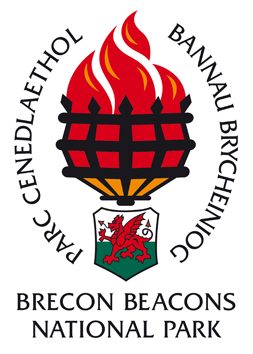 